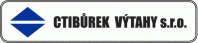 SMLOUVA O DÍLOna zajištění servisu výtahů Smlouva č.394/S/2022a uzavírají  podle § 2586 a násl. zákona č. 89/2012 Sb., občanský zákoník, ve znění pozdějších předpisů  tuto smlouvu o dílo na zajištění servisu výtahu:Úvodní ustanoveníObjednatel prohlašuje, že je v souladu s ust. § 1194 zákona č. 89/2012 Sb., občanský zákoník, ve znění pozdějších právních předpisů oprávněn uzavřít tuto smlouvu na zajištění provozu vyhrazených zdvihacích zařízení umístěných v objektech, která jsou blíže specifikována v odstavci 3.8 této smlouvy (dále jen „zařízení“).     Zhotovitel prohlašuje, že je podle živnostenského listu ev. č. 310003-54021-00 vydaného ŽO MČ Praha 3 oprávněn k podnikatelské činnosti v oblasti montáže, opravy, revize a zkoušky vyhrazených zdvihacích zařízení. Odborné oprávnění ev. č. 0258/2/03/ZZ-M,O,R,Z/E-V vydané Institutem technické inspekce Praha.Předmět smlouvy 2.1	Zhotovitel se zavazuje poskytovat objednateli služby, a to provádění prací v rámci údržby a servisu na zařízeních objednatele uvedených v odst. 3.8.  Rozsah prací a termíny jejich provádění jsou určeny platnými právními předpisy, zejména technickými normami ČSN EN 27 4002 a ČSN EN 27 4007 a touto smlouvou.Služby jsou prováděny zhotovitelem v souladu s ustanoveními platných právních předpisů a norem při respektování plánů údržby jednotlivých zařízení. Veškeré zásahy a odborné prohlídky na zařízeních jsou zaznamenány do Knihy odborných prohlídek, která je uložena ve strojovně výtahu, v případě dohody na jiném místě přístupném oběma smluvním stranám. Prováděné činnosti včetně data provedení jsou současně evidovány elektronicky u zhotovitele a na základě oprávněných požadavků zaslány objednateli.Objednatel se zavazuje uhradit ceny za poskytnuté služby v souladu s cenovým ujednáním uvedeným v článku 3.Cenová ujednáníSlužby za pravidelně se opakující činnosti jsou uvedeny pod položkou „Paušální cena“ a Zhotovitel je poskytuje bez omezení počtu zásahů a výjezdů. Spadají pod ně zejména:Odborné prohlídky jsou prováděny pracovníkem zhotovitele s oprávněním v rozsahu a termínech dle normy ČSN 27 4002 a jejich výsledek je zapisován do Knihy odborných prohlídek. Nedostatky bránící bezpečnému provozu výtahu budou neprodleně hlášeny objednateli.Pravidelná preventivní údržba je zhotovitelem prováděna automaticky, bez vyzvání. Pravidelná preventivní údržba zahrnuje kontrolu funkčnosti jednotlivých komponent a veškerá běžná seřízení potřebná pro bezporuchový provoz zařízení. U výtahů vybavených systémem pro monitoring zařízení bude tato služba prováděna též dle vyhodnocení chybových hlášení.Mazání a doplnění olejů. Práce jsou prováděny dle mazacího plánu, který je součástí dokumentace výtahu. Není-li mazací plán k dispozici, budou práce prováděny dle zkušeností zhotovitele. Cena je včetně mazacích a čisticích prostředků.Odstraňování drobných závad vytčených jak odbornou prohlídkou, tak nahlášených objednatelem. Jedná se především o výměny žárovek, zářivek, kontaktů, pružinek, pojistek, snímačů řízení, zapnutí bezpečnostních spínačů, zapnutí jističů výtahu, reset řízení atd.Pohotovost pro odstraňování provozních poruch v pracovní době zhotovitele, tj. v pracovní dny od 7.30 do 16.00 hod, kdy výjezd je prováděn do 24 hodin po nahlášení závady objednatelem. V  případě nahlášení závady do 10. hodiny ranní je nástup na opravu vždy týž den, jinak nejbližší následující kalendářní den. Použití speciálního nářadí, měřících a kontrolních přístrojů použitých při opravách nebude objednateli účtováno. Příjem hlášení je zhotovitelem zajištěn nepřetržitě telefonicky na tel. číslech 241 724 600 a 774 00 11 22. Osoba nahlašující nepojízdnost je povinna uvést své jméno a telefonní číslo. Pohotovost pro odstraňování nepojízdností zařízení mimo pracovní dobu zhotovitele, ve dnech pracovního klidu i o svátcích, kdy výjezd je prováděn do 24 hodin po nahlášení závady Objednatelem. V  případě nahlášení závady do 10. hodiny ranní je nástup na opravu vždy týž den, jinak nejbližší následující kalendářní den. Použití speciálního nářadí, měřících a kontrolních přístrojů použitých při opravách nebude objednateli účtováno. Příjem hlášení je zhotovitelem zajištěn nepřetržitě telefonicky na tel. číslech 241 724 600 a 774 00 11 22. Osoba nahlašující nepojízdnost je povinna uvést své jméno a telefonní číslo.Pohotovost pro vyproštění uvízlých osob z klece zařízení je zhotovitelem zajištěna tak, že pracovník zhotovitele nastoupí na vyproštění nejpozději do 60 minut od nahlášení požadavku na tel. č. 602 32 33 39 či poloautomaticky z klece zařízením, je–li jím vybaveno. Pohotovostní služba je zhotovitelem zajištěna 24 hodin denně 7 dní v týdnu. Osoba nahlašující požadavek na vyproštění je povinna uvést své jméno a telefonní číslo.Vyproštění uvízlých osob z klece zaviněné poruchou zařízení. Telefonické spojení klece výtahu s vyprošťovací službou včetně monitoringu technického stavu zařízení je ve správě zhotovitele a bude prováděno na náklady zhotovitele po dobu 60 měsíců od předání zařízení, jestliže je GSM brána včetně SIM karty dodána zhotovitelem spolu s řídicím rozvaděčem výtahu. V ostatních případech bude fakturována částka 30 Kč bez DPH za jednu SIM kartu za měsíc.Dopravní náklady související s prováděním výše uvedených služeb (odst. 3.1.) jsou zahrnuty v paušální platbě.Nad rámec paušální ceny je zhotovitel oprávněn fakturovat následující provedené práce a spotřebovaný materiál:materiál a náhradní díly spotřebované při poruchových opravách, které nejsou předmětem záruky či dohodnuté paušální ceny,provedené poruchové opravy, které nejsou předmětem záruky či dohodnuté paušální cenyčištění šachet a šachetní prohlubně,obnova poškozených předepsaných návodů a štítků na šachetních dveřích a v klecích výtahů,odstranění závady vyžadujících dílenskou, střední nebo generální opravu zařízení,práce vykonané z důvodu změn právních předpisů a předem odsouhlasené objednatelem,vyproštění zaviněné výpadkem napájení,vyproštění zaviněné nesprávným použitím, přetížením, vandalismem, vyproštění předmětů spadlých nebo vhozených do šachty,neoprávněně objednané výjezdy techniků bez nutnosti zásahu do výtahového zařízení,opravy vzniklé z důvodu na straně objednatele, t.j. chybnou manipulací, násilným poškozením, znečištěním nebo odcizením součástí zařízení,Za práce uvedené v odst. 3.2. bude od zhotovitele za práci technika fakturována hodinová zúčtovací sazba ve výši 550 Kč za každou započatou hodinu práce jednoho technika, 820,- Kč za každou započatou hodinu práce jednoho specialisty elektronika nebo programátora a jednotný dopravní paušál ve výši 350 Kč za jeden výjezd. Při vyžádání a provedení prací dle odstavce 3.2. písm. h), i), j), k),  mimo pracovní dobu zhotovitele bude účtována přirážka 500,- Kč za každý výjezd. Mimořádné práce dle odstavce 3.2. prováděné nad rozsah paušální platby bude zhotovitel fakturovat společně se sjednanými službami. Fakturace služeb bude prováděna vždy jedenkrát za kalendářní čtvrtletí. Podkladem pro úhradu ceny bude faktura vystavená zhotovitelem vždy v průběhu 2. poloviny daného kalendářního čtvrtletí, ve které bude vyúčtována cena sjednaných služeb daného kalendářního čtvrtletí, cena materiálu a dílů, na které se nevztahuje záruka či dohodnutá paušální cena, práce dle odstavce 3.2. dle montážních nebo dodacích listů Faktury vystavené zhotovitelem budou zasílány e-mailem nebo poštou se splatností do 14 dnů ode dne doručení, na adresu uvedenou na straně 6 této smlouvy. V případě zasílání faktur pomocí poštovní doručovací služby, budou k ceně faktury připočteny vzniklé náklady. Dnem splatnosti se rozumí den připsání fakturované částky na účet zhotovitele.Faktury vystavené zhotovitelem musí obsahovat náležitosti stanovené platnými právními předpisy ČR, včetně označení peněžního ústavu a číslo účtu zhotovitele. V případě, že faktura nebude tyto náležitosti obsahovat, je objednatel oprávněn vrátit fakturu zhotoviteli k doplnění či opravě. Nová lhůta splatnosti pak začne běžet dnem doručení opravené faktury objednateli.Paušální cena je stanovena dohodou smluvních stran. Cena je uvedena za kalendářní měsíc a bude fakturována 1 x za kalendářní čtvrtletí.V případě umístění zařízení v domě, který se nachází v některé ze zón placeného stání, je zhotovitel oprávněn fakturovat objednateli náklady účelně vynaložené na parkování při plnění smluvních povinností vyplývajících z této smlouvy nebo vzniklé v přímé souvislosti s objednatelem objednanou činností na zařízení. V oblastech, kde zhotovitel platí paušální poplatky za parkování, je cena placená objednatelem stanovena na 33,33 Kč za měsíc a výtah.Ceny stanovené touto smlouvou jsou platné ke dni podpisu smlouvy a pro další roky mohou být upraveny zhotovitelem na základě údajů o výši inflace podle indexu růstu spotřebitelských cen zveřejněných Českým statistickým úřadem za předchozí kalendářní rok, a to písemným dodatkem ke smlouvě.                              4.	Záruční doba a povinnosti z vadZhotovitel odpovídá po dobu účinnosti této smlouvy za bezpečný provoz zařízení uvedených v této smlouvě, a to za předpokladu plnění povinností objednatelem dané legislativou ČR a obecně platnými předpisy.Zhotovitel odpovídá za odborné provedení sjednaných prací. Na kvalitu provedené práce poskytuje zhotovitel záruku 6 měsíců a 24 měsíců na instalovaný materiál a dodané komponenty. To se nevztahuje na materiál podléhající běžnému opotřebení (žárovky, zářivky, vložky vodicích čelistí apod.).V případě, že je předmětem této smlouvy nové zařízení instalované zhotovitelem, bude záruka poskytována v souladu se smlouvou na dodávku a montáž tohoto zařízení a záručním listem. Během záruky nebudou záruční opravy ani spotřebovaný materiál zhotovitelem fakturovány.Zhotovitel prohlašuje, že je na případné škody vyplývající ze své činnosti pojištěn u společnosti Kooperativa do výše škody 10 milionů Kč a že v případě ukončení smlouvy s předmětnou pojišťovnou uzavře obdobnou smlouvu s obdobným limitem plnění.     Platnost a účinnost smlouvyTato smlouva se uzavírá na dobu neurčitou s účinností ode dne 01. 10. 2022.Smlouva může být ukončena výpovědí podanou kteroukoliv ze smluvních stran. Výpovědní doba činí jedno kalendářní čtvrtletí a počíná běžet od prvního dne následujícího kalendářního čtvrtletí po kalendářním čtvrtletí, v němž byla písemná výpověď druhé straně doručena. Výpověď musí být učiněna písemně a musí být doručena na adresu sídla smluvních stran uvedenou v záhlaví této smlouvy.      Sankce za porušení smluvní povinnostiV případě prodlení zhotovitele s plněním povinností vyplývajících z této smlouvy v termínech stanovených právními předpisy či touto smlouvou, uhradí zhotovitel objednateli smluvní pokutu ve výši 300 Kč za každý den prodlení a případ. V případě prodlení zhotovitele s vyproštěním uvízlé osoby, uhradí zhotovitel objednateli smluvní pokutu ve výši 500 Kč za každou započatou hodinu prodlení na zahájení prací na vyproštění. Tato pokuta nebude uplatněna v případě, že zhotovitel prokáže, že ke zpoždění zásahu nedošlo jeho vinou a nebylo možné mu zabránit ani s vynaložením všech dostupných prostředků.6.2. 	V případě prodlení objednatele s úhradou oprávněně a řádně vystavené a objednateli doručené faktury, uhradí objednatel zhotoviteli smluvní úrok z prodlení ve výši 0,05 % z dlužné částky za každý i započatý den prodlení. Úrok z prodlení je objednatel povinen uhradit na základě faktury vystavené zhotovitelem. Pokud objednatel přes upozornění nezajistí odstranění závad ohrožujících bezpečnost provozu, a nápravu nezjedná ani po opakované písemné výzvě zhotovitele, je zhotovitel oprávněn pozastavit svá plnění vyplývající z této smlouvy a zprostit se odpovědnosti za provozovaná zařízení. Objednatel současně bere na vědomí, že zhotoviteli přísluší právo na úhradu paušální ceny dle této smlouvy i po dobu pozastavení plnění z důvodů uvedených v tomto ustanovení. Pokud objednatel nesplní svoji platební povinnost za sjednané služby, a nápravu nezjedná ani po opakované písemné výzvě zhotovitele a poskytnutí přiměřené lhůty k nápravě, je zhotovitel oprávněn pozastavit svá plnění vyplývající z této smlouvy a zprostit se odpovědnosti za provozované zařízení. Objednatel současně bere na vědomí, že zhotoviteli přísluší právo na úhradu paušální ceny dle této smlouvy i po dobu pozastavení plnění z důvodů uvedených v tomto ustanovení. Po uhrazení všech prodlených plateb dle čl. 6.4 nebo po odstranění závad dle odstavce 6.3.  provede zhotovitel na zařízení ověřovací odbornou prohlídku. Tato služba bude zhotovitelem účtována a objednatelem uhrazena nad rámec této smlouvy. Zhotovitel pak následně obnoví plnění dle této smlouvy.     Další ujednáníObjednatel se zavazuje k dodržování povinností provozovatele zařízení podle ČSN 27 4002 a dále k dodržování návodu k obsluze zařízení, který je součástí dokumentace výtahu. Bere na vědomí, že zhotovitel je zproštěn odpovědnosti za provozované zařízení při zásahu třetí osoby, odcizení dílu nebo úmyslném poškození zařízení.Objednatel se zavazuje udržovat bezpečný přístup k šachtě, strojovně a prostoru pro kladky.Zhotovitel odpovídá za řádné ukládání Knihy odborných prohlídek ve strojovně výtahu, v případě dohody na jiném místě přístupném oběma smluvním stranám.Přístup zhotovitele k zařízení pro výkon sjednaných služeb zajistí objednatel předáním dvou sad klíčů od strojovny, vchodů do domu, případně od dalších dveří bránících přístupu do strojovny, k šachtě, do prohlubně šachty a prostor pro kladky. Zhotovitel odpovídá za řádné uschování klíčů či jiných přístupových prostředků, které mu byly objednatelem předány za účelem bezproblémového přístupu k zařízení. Zhotovitel odpovídá objednateli za škody, které v případě jejich zneužití či ztráty objednateli vznikly. Jakákoliv ztráta nebo poškození klíčů či přístupových prostředků musí být ihned oznámena objednateli. V případě, že zhotovitel vymění zámkovou vložku od strojovny na náklady objednatele za novou zámkovou vložku, je povinen předat objednateli dva klíče od nové zámkové vložky od strojovny výtahu. Zhotovení těchto klíčů uhradí zhotoviteli objednatel.Smluvní strany se dohodly, že veškerá oznámení, výzvy, vyjádření, sdělení apod. podle této smlouvy musí být zaslána elektronickou poštou na adresu uvedenou na straně 6 smlouvy nebo zaslána prostřednictvím poštovní přepravy, a to na adresu příslušné smluvní strany uvedené na straně 6 této smlouvy, není-li speciálně pro některý případ uvedeno v této smlouvě jinak. Pokud dojde ke změně těchto adres u některé ze smluvních stran, je tato smluvní strana povinna neprodleně oznámit druhé smluvní straně tuto změnu, a to způsobem dle tohoto ustanovení.Zhotovitel přebírá demontované náhradní díly, použitý olej a maziva do svého vlastnictví a na vlastní náklady zajišťuje jejich řádnou likvidaci.Na předem oznámené přání objednatele vydá zhotovitel vyměněné náhradní díly, použitý olej či maziva objednateli. V tomto případě je objednatel odpovědný za jejich řádnou ekologickou likvidaci na vlastní náklady.Smluvní strany se dohodly, že se právní vztahy vzniklé mezi nimi na základě této Smlouvy řídí zákonem č. 89/2012 Sb., občanský zákoník, v platném znění, a dalšími právními předpisy ČR.Tuto smlouvu lze měnit a doplňovat pouze písemnými dodatky podepsanými oběma smluvními stranami.Tato smlouva obsahuje 6 stran, vyhotovuje ve dvou vyhotoveních s platností originálu, po jednom pro každou ze smluvních stran a nabývá platnosti podpisem obou smluvních stran.Dnem účinnosti této smlouvy se ruší předchozí smlouva č. 029/S/2016 obdobného charakteru.Objednatel prohlašuje, že žádá zasílat sdělení a faktury za poskytnuté služby na emailovou adresu, a to: zs.smolkova@centrum.czObjednatel prohlašuje, že žádá zasílat sdělení a faktury za poskytnuté služby poštou, a to na adresu (tato služba je zpoplatněna):............................................................................................................................................V souladu se zákonem č. 235/2004 Sb., o dani z přidané hodnoty ve znění pozdějších předpisů, bude zhotovitelem účtována příslušná daň z přidané hodnoty.Objednatel prohlašuje, ANO   NE (nehodící se škrtněte), že dům, v němž se nachází zařízení uvedené v této smlouvě, je považován za stavbu pro bydlení dle ust. § 48 zákona č. 235/2004 Sb., o dani z přidané hodnoty v platném znění, a proto uplatňuje nárok na účtování první snížené sazby daně z přidané hodnoty za činnosti charakteru stavebních nebo montážních prací.Kontaktní osoba objednatele:					Kontaktní osoba zhotovitele:V Praze dne						        	V Praze dne                        		          		                      Za objednatele:					                  	Za zhotovitele:											CTIBŮREK VÝTAHY s.r.o...................................................                              	            …………............................................      							                         Ing. Gregorová Jiřina                                                                                                                                         jednatel společnosti.........................................................Základní škola a mateřská škola Smolkova v Praze 12se sídlem: Praha 4 - Kamýk, Smolkova 565/8, PSČ 14200IČ: 60437189DIČ: není plátcePříspěvková organizace vedená u Městského soudu v Praze, oddíl Pr, vložka 1027  číslo bankovního účtu:	78610319/0800  zastoupené:(dále jen  „Objednatel“)CTIBŮREK VÝTAHY s. r. o.                                                               se sídlem: Na mokřině 2841/38, Praha 3, PSČ 130 00a hlavní provozovnou: Jalodvorská 831/15, Praha 4, PSČ 142 00IČ: 26756803    DIČ: CZ26756803 zapsána v obchodním rejstříku vedeném Městským soudem v Praze, oddíl C, vložka 91709,bank.spoj.: Raiffeisenbank, a. s.,                                      č.ú.: 9756895001/5500zastoupená: Ing. Jiřinou Gregorovou – jednatelem společnosti(dále jen „Zhotovitel“)Umístění výtahu Praha 4Typ,nosnostPočet stanicEvidenční číslo výtahuPaušální cena za měsíc DPHCena Kč s DPHSmolkova 565 ZŠMB 1002/204-A2-005500,00105,00605,00Smolkova 565 ZŠGNV 5002/204-A2-006600,00126,00726,00Smolkova 565 MŠGNV 2002/204-A2-007600,00126,00726,00Smolkova 565 MŠGNV 2002/204-A2-008600,00126,00726,00CelkemCelkemCelkemCelkemCelkemCelkem 2783,00Jméno:Zbyněk KlimentTelefon:241 724 600Mobil:724 319 213E-mail:kliment@cvytahy.czJméno:Telefon:Mobil:E-mail: